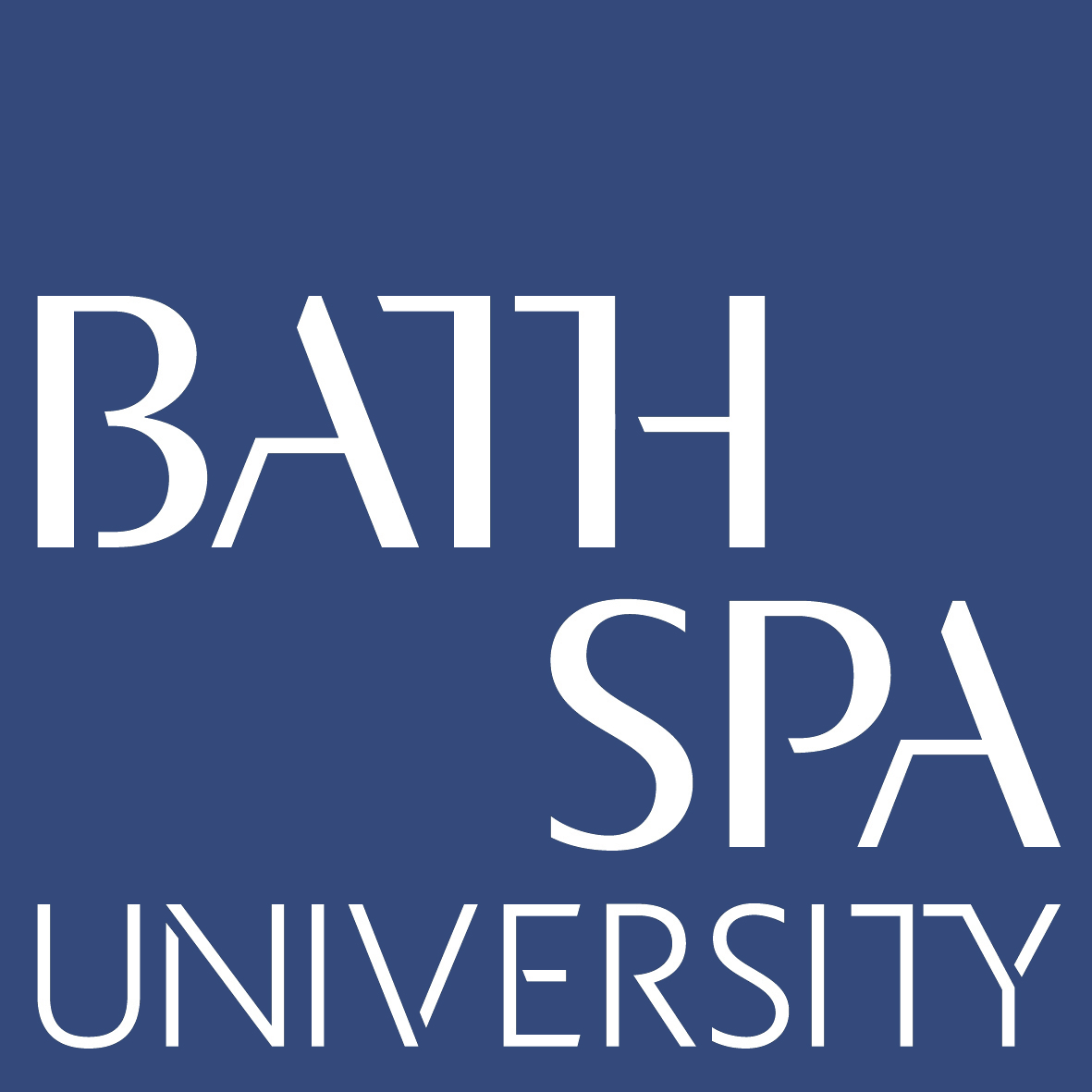 FAIRFIELD SCHOOL OF BUSINESS (FSB) - BATH SPA UNIVERSITY - CENTRAL POSTGRADUATE ASSESSMENT BOARDS SCHEDULE 2023-24JUNE 2022 COHORTFEBRUARY 2023 COHORTCOURSEWORK DEADLINE FOR STUDENTSMARKS DEADLINE FOR TUTORSSCHOOL SUBJECT BOARDSCENTRAL ASSESSMENT BOARDOFFICIAL RESULTS PUBLICATION19 SEPTEMBER 202214 OCTOBER 202224-26 OCTOBER 20222 NOVEMBER 20224 NOVEMBER 202230 JANUARY 2023 20 FEBRUARY 20238-10 MARCH 202315 MARCH 202317 MARCH 202331 MAY 202321 JUNE 20235-7 JULY 202312 JULY 202314 JULY 2023COURSEWORK DEADLINE FOR STUDENTSMARKS DEADLINE FOR TUTORSSCHOOL SUBJECT BOARDSCENTRAL ASSESSMENT BOARDOFFICIAL RESULTS PUBLICATION30 JANUARY 2023 20 FEBRUARY 20238-10 MARCH 202315 MARCH 202317 MARCH 202331 MAY 202321 JUNE 20235-7 JULY 202312 JULY 202314 JULY 2023